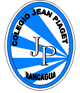               Colegio Jean Piaget                UTP-Rancagua                                                     “  Mi escuela un lugar para aprender y crecer en un ambiente saludable” RETROALIMENTACIÓN
     SEMANA 14DEL   29 de JUNIO     AL   03  DE JULIO  2020GUÍA DE RETROALIMENTACIÓN DE LENGUAJENombre: _____________________________ Curso: _____________ 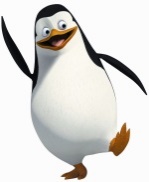      ¡Buenos días queridos alumnos/as! ¿Cómo están? Espero que se encuentren muy bien junto a  sus familias. Les cuento que hoy realizaremos una retroalimentación, ya que es importante saber cómo vamos.  Objetivo de la clase: Reconocer tipos de narrador y formas de presentar el relato.INSTRUCCIONES1.-Lee comprensivamente los siguientes fragmentos.N°1“Por la misma vereda desierta por donde yo camino, un hombre viene hacia mí, a unos cien metros de distancia. La vereda es ancha, de modo que hay sitio de más para que pasemos sin tocarnos”. N°2 "Cierta mañana, dos días después de Pascua, pasé a ver a mi amigo Sherlock Holmes, con el propósito de desearle felicidades. Lo hallé recostado en el sofá, con una bata color púrpura..."N°3 “Giró y comenzó a nadar hacia la playa, a chapotear más bien con desesperación, y de pronto rogaba a Dios que lo salvara...”N°4 “El norteamericano y la muchacha que lo acompañaba ocupaban una mesa en la sombra. Hacía mucha calor y el expreso de Barcelona tardaría cuarenta minutos en llegar. Se detenía dos minutos en el empalme, y seguía hacia Madrid”.2.-Responde las preguntas presentadas en el ticket de salidaPARA ENVIAR POR CORREO O ENVIAR FOTOGRAFÍA POR WSP56- 964519597 Semana 14Nombre: ____________________ Curso   : Sexto año A    Fecha 03 /07/2020TÍTULO¿Cuánto hemos Aprendido?  ASIGNATURA/CURSOLENGUAJE /SEXTO  BÁSICO PROFESORAXIMENA GALLARDO M.CONTENIDOTipos de narradores OBJETIVO DE APRENDIZAJE OA4 Analizar aspectos relevantes de las narraciones leídas para profundizar su comprensión: identificando las acciones principales del relato y explicando cómo influyen en el desarrollo de la historia. OBJETIVO DE LA CLASEReconocer tipos de narrador y formas de presentar el relato.MOTIVACIÓN Te invito a ver el siguiente link antes de la clase.https://www.youtube.com/watch?v=OUkoYKivXIcSemana 7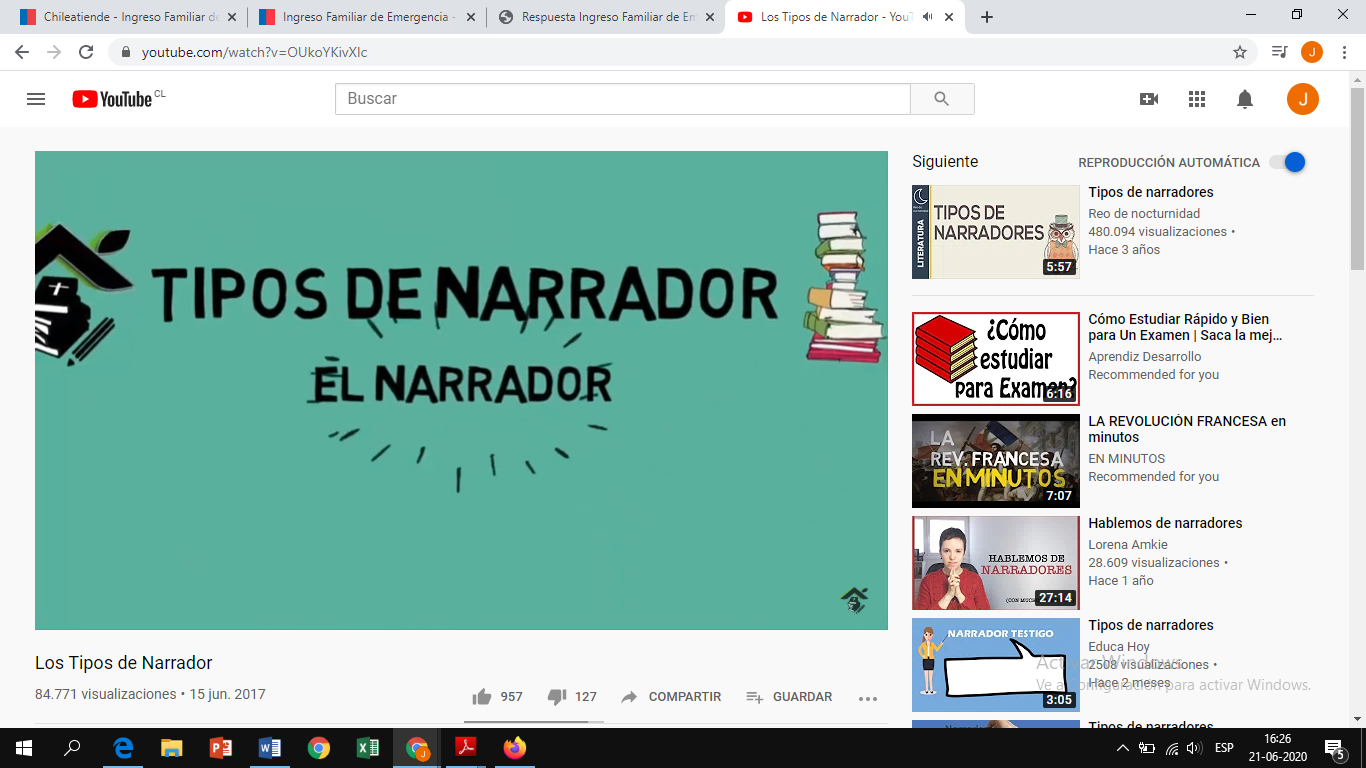 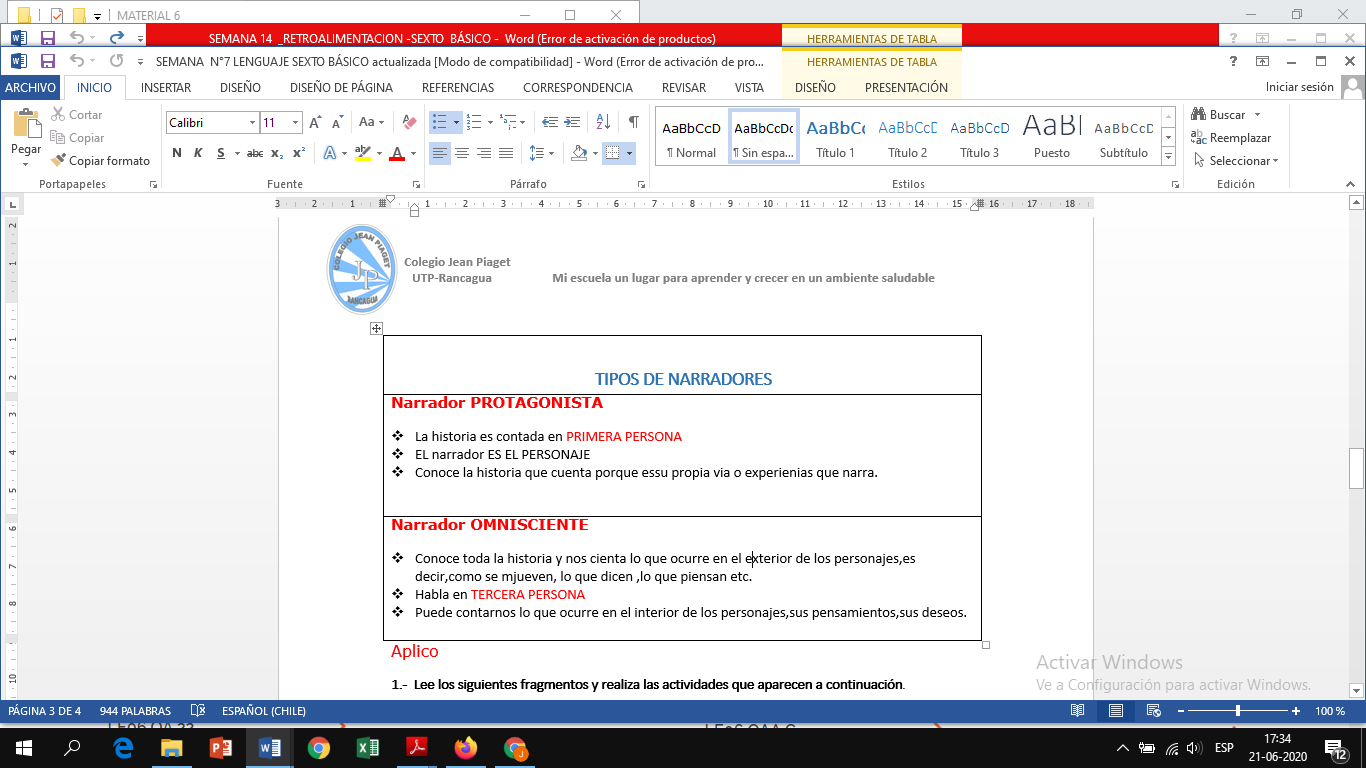 ACTIVIDAD(ES) Y RECURSOS PEDAGÓGICOS Actividades:1.-Saludo de la profesora 2.-Lee comprensivamente pequeños fragmentos narrativos.4.- Subrayan pistas para reconocer el narrador.3.-Responden  preguntas para el ticket de salida.Recursos: Guía en forma digitalEVALUACIÓN FORMATIVATICKET DE SALIDAESTE MÓDULO DEBE SER ENVIADO AL SIGUIENTE CORREO ELECTRÓNICOximena.gallardo@colegio-jeanpiaget.cl Fecha de entrega 03/07/2020TICKET DE SALIDA1.- El tipo de narrador que se encuentra, en el fragmento N°1 es :         A.- Omnisciente        B.- Protagonista        C.- Testigo   2. ¿Cuál de estas pistas te ayudaron para reconocer el narrador del fragmento N°1?       A.- Por la misma vereda       B.- A unos cien metros de distancia       C.- Donde yo camino,3.- En el fragmento N°3 el narrador :     A.- Participa de los hechos, pero no es el principal     B.- No participa de los hechos, está fuera de la historia     C.- Es el protagonista de la historia4.- ¿Cómo podrías describir al narrador del fragmento N°4, según la información que posee de los personajes?    A.- Narra  todo lo que hacen los personajes    B.- Narra los que piensan y sientes los personajes    C.- Narra  solo lo que puede ver de los personajes, sin narrar lo que piensan o sienten.5.- Según la clasificación de los tipos de narradores, el  que cuentan su propia historia es:    A.- El omnisciente    B.- El protagonista    C.- El de conocimientos relativos.6.- Según la clasificación de los tipos de narradores, el  que sabe todo lo que hacen los personajes, incluso lo que sienten y piensan es:    A.- El omnisciente    B.- El protagonista    C.- El de conocimientos relativos.